ชื่อบทความภาษาไทย เว้น 1 บรรทัดชื่อเจ้าของบทความ1*  ชื่อเจ้าของบทความ2  และชื่อเจ้าของบทความ31*,2 สาขาวิชาฯ คณะฯ มหาวิทยาลัยฯ3 สาขาวิชาฯ คณะฯ มหาวิทยาลัยฯเว้น 1 บรรทัด*ผู้นิพนธ์ประสานงานบทความ  อีเมล: xxx@xxxx โทรศัพท์ 0x xxxx xxxxรับเมื่อ วัน เดือน ปี แก้ไขเมื่อ วัน เดือน ปี ตอบรับเมื่อ วัน เดือน ปีเว้น 1 บรรทัดบทคัดย่อ	การวิจัยในครั้งนี้.............................................................................................................................................................(Font TH SarabunPSK 16 Point ตัวไม่หนา ไม่เกิน 500 ตัวอักษร). ...............................................................................................................................................................................................................................................................................................................................................................................................................................................................................................................................................................................................คำสำคัญ: ............................. .............................. ............................... .............................Article title เว้น 1 บรรทัดAuthor1* and Author21*,2 Address...................................................................เว้น 1 บรรทัด*Corresponding author. E-mail: xxx@xxxx Tel. 0x xxxx xxxxReceived: M/D, Year; Revised: M/D, Year; Accepted: M/D, YearAbstract	The purposes of this study..............................................................................................................................................(Font TH SarabunPSK 16 Point)......................................................................................................................................................................................................................................................................................................................................................................................................................................................................................................................................................................................................................................Keywords: ............................., .............................., ...............................1.	บทนำ  (Font TH SarabunPSK 16 Point ตัวหนา)	บทนำ.............................................................................................................................................................………………………………..…(Font TH SarabunPSK 16 Point)..........................................................................…………………………………………………………………………………………………………………………………………………………..เว้น 1 บรรทัด2.	วัตถุประสงค์ของการวิจัย (Font TH SarabunPSK 16 Point ตัวหนา)	2.1	วัตถุประสงค์ของการวิจัย........................................................................................................................	2.2	วัตถุประสงค์ของการวิจัย.........…(Font TH SarabunPSK 16 Point)...................................................เว้น 1 บรรทัด3. สมมติฐานของการวิจัย (ถ้ามี) (Font TH SarabunPSK 16 Point ตัวหนา)	สมมติฐานของการวิจัย	……………………………………………………………………………………………………………………...............…………………….(Font TH SarabunPSK 16 Point)............................................................................…………………………………………………………………………………………………………………………………………………………..เว้น 1 บรรทัด4. ขอบเขตของการวิจัย (Font TH SarabunPSK 16 Point ตัวหนา)	ขอบเขตของการวิจัย (ถ้ามี).........................................................................................................................................…………………….(Font TH SarabunPSK 16 Point)............................................................................…………………………………………………………………………………………………………………………………………………………..เว้น 1 บรรทัด5. ทฤษฎีเอกสารและงานวิจัยที่เกี่ยวข้อง (Font TH SarabunPSK 16 Point ตัวหนา)	5.1	ทฤษฎีงานวิจัย [1]-[4] ที่เกี่ยวข้อง [5] ...................................................................................................	5.2	สำรวจกรอบแนวคิดทฤษฎี [3],[5] และงานวิจัยที่เกี่ยวข้องในเรื่องเทคโนโลยี........................................		5.2.1	เทคโนโลยีอุตสาหกรรม..........….(Font TH SarabunPSK 16 Point).........................................…………………………………………………………………………………………………………………………………………………………..…………………………………………………………………………………………………………………………………………………………..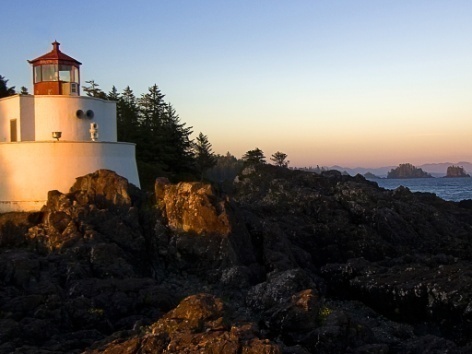 				(ก) ข้อความ	 			  (ข) ข้อความภาพที่ 1 กรอบข้อความ [2]	จากภาพที่ 1 …………………………………………………………………………………………………………………………………..…………………………………………………………………………………………………………………………………………………………..…………………………………………………………………………………………………………………………………………………………..	5.3	คำนวณได้จากสมการ											(1)		5.3.1 ค่าความเชื่อมั่น [3] แทนค่าจากสมการที่ (1)				(2)…………………………………………………………………………………………………………………………………………………………..…………………………………………………………………………………………………………………………………………………………..เว้น 1 บรรทัด6. ขั้นตอนวิธีการดำเนินงานวิจัย (Font TH SarabunPSK 16 Point ตัวหนา) 	6.1 	ขั้นตอนที่ 1 การวิจัย…...........................................................................................................................…………………………………………………………………………………………………………………………………………………………..	6.2 	ขั้นตอนที่ 2 การวิจัย…...........................................................................................................................…………………………………………………………………………………………………………………………………………………………..	6.3	กระบวนการเลือกกลุ่มตัวอย่าง เครื่องมือที่ใช้ในการรวบรวมข้อมูล [6] การเก็บรวบรวมข้อมูล, การวิเคราะห์ข้อมูล	6.3.1	กระบวนการ............................................................................................................................................................. (Font TH SarabunPSK 16 Point).............................................................…………………………………………………………………………………………………………………………………………………………………………………..เว้น 1 บรรทัด7. สรุปและอภิปรายผลการวิจัย (Font TH SarabunPSK 16 Point ตัวหนา) 	ควรเน้นสรุปผลการวิจัยตามวัตถุประสงค์...............................................................................................................................................................(Font TH SarabunPSK 16 Point)............................................................…………………………………………………………………………………………………………………………………………………………..เว้น 1 บรรทัดตารางที่ 1 ผลการวิจัย	จากตารางที่ 1 ………………………………………………………………………………………………………………………………..…………………………………………………………………………………………………………………………………………………………..…………………………………………………………………………………………………………………………………………………………..เว้น 1 บรรทัด8. ข้อเสนอแนะ (ถ้ามี) (Font TH SarabunPSK 16 Point ตัวหนา)	ข้อเสนอแนะการนำผลการวิจัยไปใช้…………………………………………………………………..…………………...............…………………………………………..(Font TH SarabunPSK 16 Point)…………………………………………………………..	ข้อเสนอแนะการวิจัยครั้งต่อไป........................................................................................................................…………………………………………………………………………………………………………………………………………………………..…………………………………………………………………………………………………………………………………………………………..…………………………………………………………………………………………………………………………………………………………..กิตติกรรมประกาศ (Font TH SarabunPSK 16 Point ตัวหนา)	บทความวิชาการฉบับนี้สำเร็จลุล่วงได้อย่างสมบูรณ์ด้วยความกรุณาอย่างยิ่ง.................................................…………………………………………..(Font TH SarabunPSK 16 Point)…………………………………………………………..…………………………………………………………………………………………………………………………………………………………..เว้น 1 บรรทัดเอกสารอ้างอิง[1]	ชื่อผู้แต่งบทความวิจัย. “การเปรียบเทียบประสิทธิภาพ.” วารสารวิชาการ. ปีที่ 10, ฉบับที่ 1, 2557, หน้า 2-5.[2] 	ชื่อผู้แต่งตำรา. “เทคนิคการวิจัย.” จังหวัด: สำนักพิมพ์, 2560.[3]	David Thall. “Basic.” [Online] 2015. (2018, January 21). Available: http://www. news/viewnews=445.[4]	ชื่อผู้นิพนธ. “เรื่องการพัฒนาเครื่องมือ.” วิทยานิพนธ์วิศวกรรมศาสตรมหาบัณฑิต สาขาวิชาฯ ภาควิชาฯ มหาวิทยาลัยฯ, จังหวัด. 2561.[5]	S. Shree, H. Thai, and E. mari. “Image Processing.” International Journal of Engineering. vol. 4, no. 1, 2019, pp. 1-10.[6]	ชื่อผู้แต่งบทความ และชื่อผู้แต่ง. “การพัฒนาเครื่องมือ.” การประชุมวิชาการ ครั้งที่ 1, ณ สถานที่ฯ จังหวัด. 2560, หน้า 12-18.[7]	ชื่อผู้แต่งบทความวิชาการ. “ข้อมูล.” สังกัด. [ออนไลน์] 2557. [สืบค้นเมื่อวันที่ 9 ธันวาคม 2558]. จาก http://www.journal.[8]	สำนักงานคณะกรรมการการศึกษาแห่งชาติ. “พระราชบัญญัติการศึกษาแห่งชาติ พ.ศ. 2542.”กรุงเทพมหานคร, 2556.หมายเหตุ : 	1. บทความวิชาการและบทความวิจัยควรมีความยาวไม่เกิน 10 หน้า กระดาษ A4		2. เอกสารที่ไม่ได้อ้างอิงในเนื้อหาบทความ ไม่ควรนำลงในหัวข้อเอกสารอ้างอิง		3. ให้ผู้เขียนจัดลำดับหมายเลขเอกสารอ้างอิงให้ถูกต้อง เช่น [1-2], [3-4], [5]	4. ให้ผู้เขียนดำเนินการเรียบเรียงตามรูปแบบบทความของวารสารวิชาการเทคโนโลยีอุตสาหกรรม มหาวิทยาลัยราชภัฏบุรีรัมย์ให้ถูกต้องลำดับที่ 1ลำดับที่ 2ลำดับที่ 3ลำดับที่ 4ลำดับที่ 5ลำดับที่ 2500-